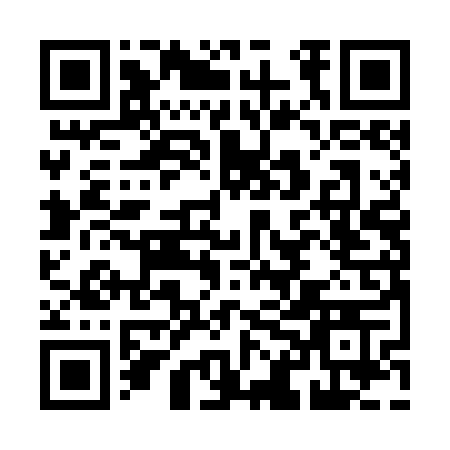 Prayer times for Ravenswood Houses, New York, USAMon 1 Jul 2024 - Wed 31 Jul 2024High Latitude Method: Angle Based RulePrayer Calculation Method: Islamic Society of North AmericaAsar Calculation Method: ShafiPrayer times provided by https://www.salahtimes.comDateDayFajrSunriseDhuhrAsrMaghribIsha1Mon3:495:281:005:008:3110:102Tue3:505:291:005:008:3110:103Wed3:515:301:005:008:3110:094Thu3:525:301:005:008:3010:095Fri3:525:311:005:008:3010:086Sat3:535:311:015:008:3010:087Sun3:545:321:015:008:2910:078Mon3:555:331:015:008:2910:069Tue3:565:331:015:008:2910:0610Wed3:575:341:015:008:2810:0511Thu3:585:351:015:008:2810:0412Fri3:595:351:025:008:2710:0313Sat4:005:361:025:008:2710:0214Sun4:015:371:025:008:2610:0215Mon4:025:381:025:008:2610:0116Tue4:045:391:025:008:2510:0017Wed4:055:391:025:008:249:5918Thu4:065:401:025:008:249:5819Fri4:075:411:025:008:239:5620Sat4:085:421:025:008:229:5521Sun4:105:431:025:008:219:5422Mon4:115:441:024:598:209:5323Tue4:125:451:024:598:209:5224Wed4:135:451:024:598:199:5025Thu4:155:461:024:598:189:4926Fri4:165:471:024:598:179:4827Sat4:175:481:024:588:169:4628Sun4:195:491:024:588:159:4529Mon4:205:501:024:588:149:4430Tue4:215:511:024:578:139:4231Wed4:235:521:024:578:129:41